Экспериментальная деятельность «Огород на окне»Воспитатель: Старикова О.Н.“Чем больше ребенок видел, слышал, переживал, чем 
большим количеством элементов действительности
он располагает в своем опыте, тем значительнее и
продуктивнее при других равных условиях будет
его творческая деятельность”.
Л.С. Выготский    Потребность ребенка в новых впечатлениях лежит в основе возникновения и развития опытно - экспериментальной деятельности, направленной на познание окружающего мира. Чем разнообразнее и интенсивнее поисковая деятельность, тем больше информации получает ребенок, быстрее и полноценнее развивается.    Мир природы нельзя познать по картинке. Для того чтобы ребенок научился понимать окружающий мир, осознавать, что является его частью, устанавливать связи между объектами природы, необходимо погрузить его в соответствующую атмосферу.      Влияние окружающего мира на развитие ребёнка огромно. Знакомство с явлениями и объектами природы в детском саду  мы начинаем осуществлять с самого раннего возраста Со своими воспитанниками мы выращиваем различные культурные растения из семян и луковиц, используя огород на окне.      Основная  цель этой работы :формировать у детей интерес к опытнической и исследовательской деятельности , воспитание любви к природе.Задачи:-Закрепить знания детей об овощах.-Дать знания о том, что растения нуждаются в уходе.-Рассмотреть с детьми посаженные растения, отметить изменения в их росте. Занести результаты наблюдений в дневник роста растений.-Воспитывать бережное отношение к растениям и желание за ними ухаживать.Ожидаемые результаты:
1. Дети научатся ухаживать за огородными культурными растениями и познакомятся с условиями их содержания, будут учиться подмечать красоту растительного мира. 
2.У детей сформируются знания о росте растений в комнатных условиях, о значении семечка.Данная работа актуальна тем, что выращивание растений из семян и наблюдение за ними – очень увлекательный и познавательный процесс. Наблюдение за всеми фазами развития растения от прорастания семечка до появления первых цветов или плодов – волшебство природы в действии. Требуется много времени и терпения, прежде чем вырастет полноценное растение.В процессе детского исследования ребенок получает конкретные познавательные навыки: учится наблюдать, рассуждать, планировать работу, учится прогнозировать результат, экспериментировать, сравнивать, анализировать, делать выводы и обобщения, словом развивает познавательные способности.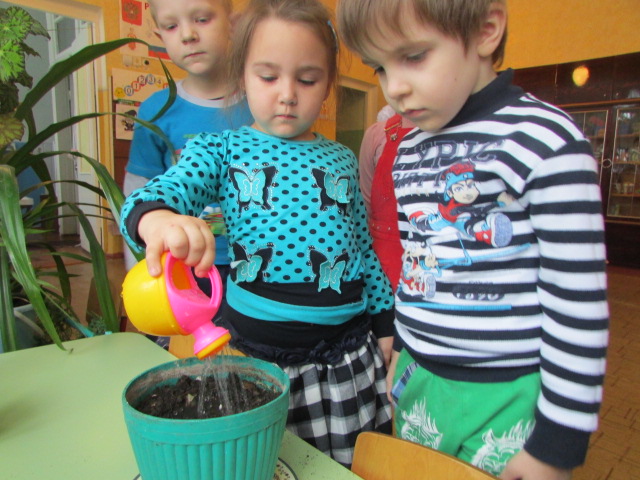 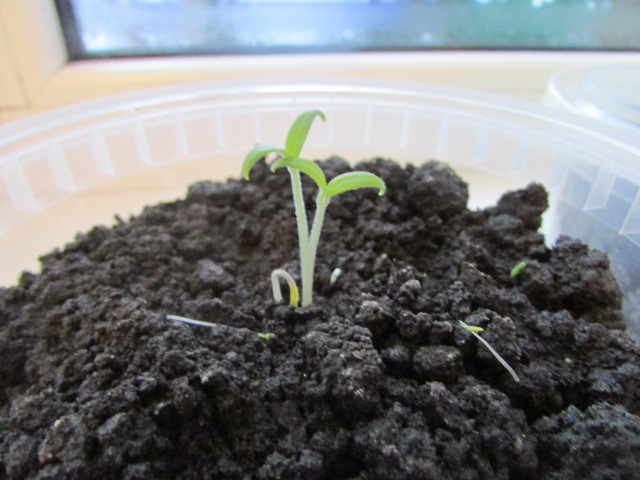 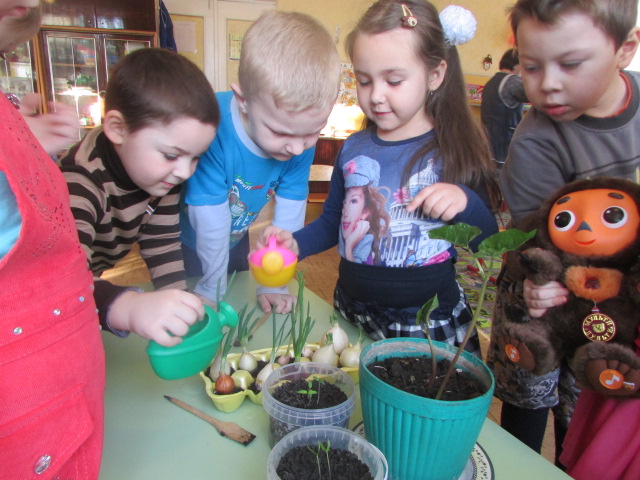 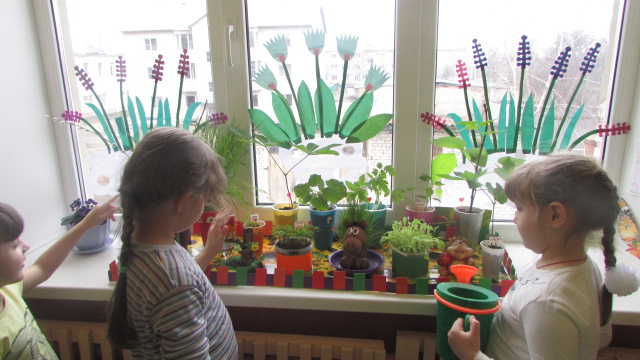 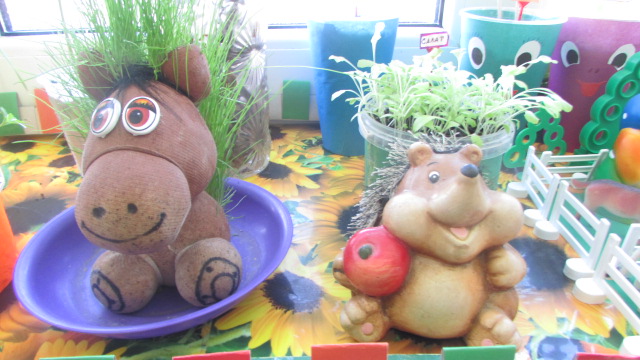 